Publicado en Zaragoza el 23/09/2020 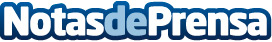 Aluvidal cuenta con el servicio de corte y mecanizado de aluminio y hierroEl proceso de mecanizado y corte es complejo y se deben utilizar las herramientas idóneas adaptadas a cada material con el que se trabaja: el aluminioDatos de contacto:Maria976165892Nota de prensa publicada en: https://www.notasdeprensa.es/aluvidal-cuenta-con-el-servicio-de-corte-y Categorias: Aragón Construcción y Materiales http://www.notasdeprensa.es